Plan de situation – Giratoire projeté RD15 – RD57 A KANFEN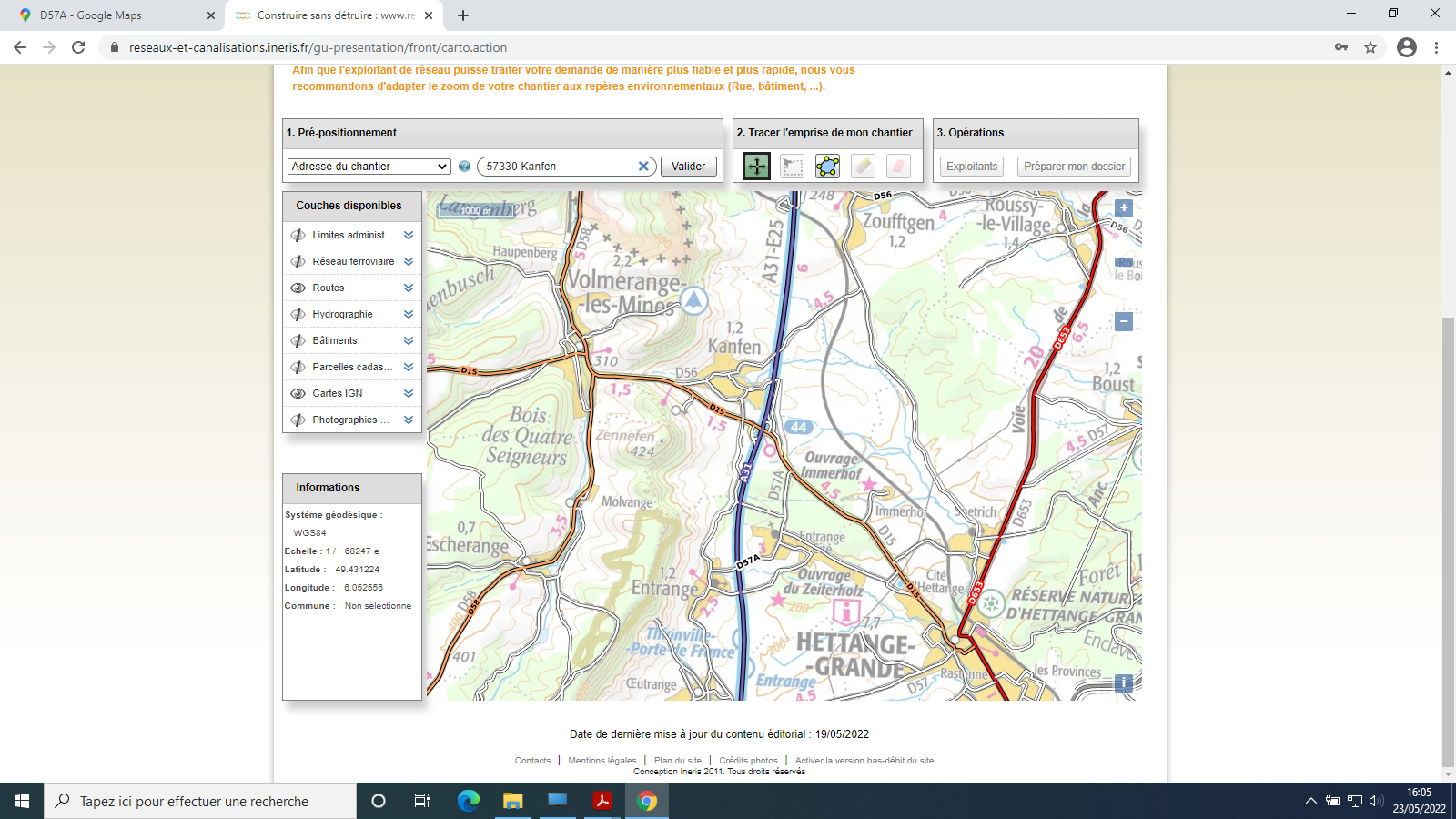 